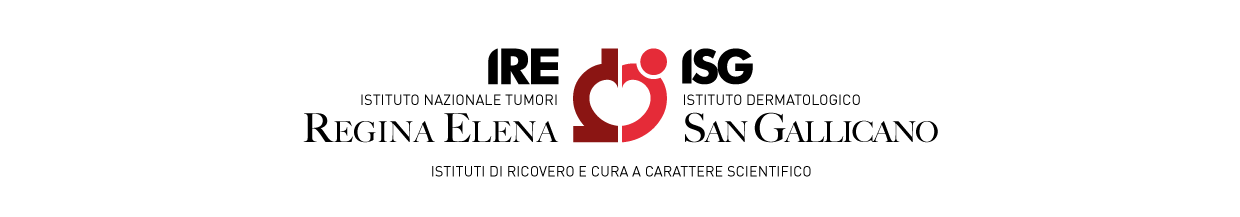 PROCEDURA APERTAPER L’AFFIDAMENTO DELLA FORNITURA DI MATERIALI E SISTEMI PER LA RACCOLTA DI UNITA’ DI SANGUE, LA PRODUZIONE E LA CONSERVAZIONE DI EMOCOMPONENTI OCCORRENTE AL SERVIZIO DI IMMUNOEMATOLOGIA E MEDICINA TRASFUSIONALE DEGLI IFO PER IL PERIODO DI 2 ANNI + 1 ANNO DI EVENTUALE RINNOVO ALLEGATO 6SCHEDA DI SOPRALLUOGODICHIARAZIONE SOSTITUTIVA AI SENSI D.P.R. 445/2000Il sottoscritto_____________________________________________________________________Codice Fiscale __________________________________________________________________Nato il ________________a_________________________________(______________________)In qualità di  _____________________________________________________________________Dell’impresa  ____________________________________________________________________Con sede legale a _________________________in_____________________________________Cod. fiscale n. ________________________________ Partita IVA n.  _______________________E-mail ______________________________________ Tel.  _____________ Fax ______________Pec (Posta Elettronica Certificata) ___________________________________________________consapevole delle sanzioni penali previste dall’articolo 76 del DPR 28/12/2000 n. 445, per le ipotesi di falsità in atti, oltre alle conseguenze amministrative previste per le procedure concernenti gli appalti pubblici, ai fini della partecipazione alla gara in oggettoD I C H I A R A Di aver eseguito il sopralluogo obbligatorio previsto in data …………………..  e: di avere esaminato la documentazione di gara e di avere preso conoscenza delle condizioni dei locali dove verrà svolto l’appalto nonché della viabilità di accesso a detti locali;di aver verificato tutte le circostanze generali e particolari inerenti all’appalto e suscettibili di influire sulla determinazione dell’offerta tecnico-economica presentata, nonché sulle condizioni contrattuali e di aver giudicato l’appalto realizzabile, gli elaborati tecnici adeguati ed i prezzi nel loro complesso remunerativi e tali da consentire il ribasso offerto;l’impresa rinuncia ad ogni e qualsiasi pretesa futura eventualmente attribuibile a carente conoscenza dello stato dei luoghi ove verrà prestato l’appalto.La Ditta dichiara, altresì, che il sopralluogo effettuato ha consentito la rilevazione di tutti i dati necessari a una corretta formulazione dell’offerta.   _____________, lì_____________  	Per la Ditta 	Per gli IFO ________________________________                               _________________________________